Генеральная прокуратура Российской Федерации Прокуратура Иркутской области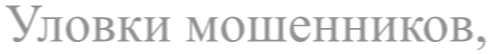 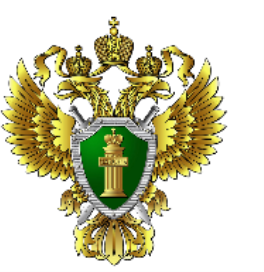 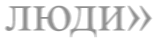 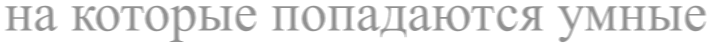 г. Иркутск, 2022«Звонок из банка»Мошенническая схема:поступает телефонный звонок от имени сотрудника банка, который сообщает сведения об оформлении кредитной заявки на имя собеседника, настаивает на получении данного кредита в целях закрытия заявки и невозможности дальнейшего получения мошенниками второго кредита в рамках отведенного для клиента кредитного лимита, полученные денежные средства собеседник просит оперативно перевести на«безопасный, резервный, специальный» счёт для обеспечения их сохранности.Как себя защитить:Запомните!!! Банки, ЦБ РФ, с такими предложениями не звонят!Не спешите отвечать на звонки с незнакомых номеров, перезванивать по пропущенным вызовам с незнакомых номеров.Если Вы поняли, что разговариваете с мошенником – немедленно прекратите разговор, на повторные звонки не отвечайте! Не продолжайте разговор в целях развлечения!Никогда, никому и ни при каких обстоятельствах не сообщайте по телефону: пин-код карты, срок действия карты, код безопасности, СМС-код«Родственник в беде»Мошенническая схема:поступает телефонный звонок, собеседник представляется сотрудником правоохранительных органов, сообщает о дорожно-транспортных происшествиях, произошедших по вине их близких родственников и о возможности избежать уголовной ответственности за определенное вознаграждение. Деньги просят передать сотрудникам, которые прибудут к Вам. О разговоре просят никому не сообщать, чтобы еще больше не навредить родственнику или ссылаясь на тайну следствия.Как себя защитить:«Золотое правило»: сохранять спокойствие и рассудительность!Запомните!!! Правоохранители с такими предложениями не звонят!	Постарайтесь, чтобы разговор слышал кто-то из рядом присутствующих.Уточните, когда и где произошло ДТП.Скажите, что уточните информацию и положите трубку!Перезвоните родственнику!Позвоните на «горячую линию» или «телефоны доверия» органов полиции, подробно опишите сложившуюся ситуацию, уточните алгоритм своих действий.Не переводите деньги мошенникам!«Сказочные инвестиции»Мошенническая схема:вдохновившись уровнем дохода людей, получающих прибыль от инвестиционной деятельности, на просторах Интернета находите фирму, которой распространяется информация об осуществлении легальной деятельности финансового посредника (форекс-дилера). Лицо, выступая от имени такой компании, злоупотребляя доверием граждан к легальным финансовым институтам, обещая им получение высоких доходов путем торговли на международном финансовом рынке, предлагает перечислить денежные средства на счета определенных организаций, после чего денежные средства похищаются, общение с гражданами- инвесторами прекращается.Как себя защитить:На сайте ЦБ РФ проверьте является ли компания, которую Вы планируете выбрать в качестве	финансового	посредника, профессиональным участником рынка ценных бумаг, имеет ли лицензии на осуществление брокерской, дилерской, депозитарной деятельности, управление ценными бумагами!Если Вы заинтересовались инвестиционной деятельностью внимательно и всесторонне изучите данный вопрос, обратитесь к проверенным финансовым консультантам.Оцените все существующие риски данного вида деятельности!	Объективно оцените реальность обещанного дохода!«Сайты-двойники»Мошенническая схема:для входа в онлайн-банкинг Вы вводите его название в поисковике и переходите по ссылке, внешний интерфейс страницы очень схож с тем, который Вы привыкли видеть, далее вводите свои данные для входа в онлайн-банкинг или данные банковской карты. После ввода всех данных появляется сообщение об «ошибке оплаты».Аналогичная ситуация может возникнуть с сайтами-«двойниками» известных онлайн- ритейлеров, маркетплейсов.Как себя защитить:Не переходите по подозрительным ссылкам!Официальные сайты банков в популярных поисковиках отмечены специальным значком (синий кружочек с галочкой).Безопасность соединения гарантируют: зашифрованный протокол связи –«http://..» и замочек в адресной строке.Зарплатная карта ≠ расчетная!В случае возникновения подозрительных ситуаций («ошибка системы», «прервана связь с банком», «переход на резервную страницу» и т.д.) прекратите платежную операцию, позвоните на горячую линию банковской организации.«Онлайн-курсы»Мошенническая схема:заинтересовавшись тренингом личностного роста, онлайн-курсом по психологии (кулинарии похудению), марафоном стройности (правильного питания, полезных привычек), вводите контактные данные. После чего с Вами связывается продавец услуг и предлагает осуществить перевод через мобильный банк, после чего на звонки не отвечает.Как себя защитить:Найдите отзывы о предлагаемой Вам услуге.Подробно расспросите оферента о форме, сроках проведения мероприятия, способах получения доступа к учебным материалам.«Фейковые объявления»Мошенническая схема:на известных сайтах: «Авито», «Юла» и др. размещаются объявления о продаже техники, автозапчастей, сдаче загородного дома в аренду на выходные/праздники. При выходе на продавца им предлагается перейти для обсуждения деталей сделки и цены в другой мессенджер, перевести оплату за товар/аренду в полном объеме (или частично) через мобильный банк. После чего Ваш номер заносится в «чёрный список», технику/запчасти Вы не получаете, объекта недвижимости, запланированного Вами к аренде, не существует.Как себя защитить:Прочитайте отзывы о продавце!Попросите	прислать	дополнительные фото/видео товара, объекта недвижимости.Проверьте существуют ли реально такой адрес/объект недвижимости!Не	переходите	для	общения	в	другие мессенджеры.Воспользуйтесь	доставкой,	предлагаемой непосредственно сайтом объявлений.С настороженностью отнеситесь к объявлениям, в которых цена существенно отличается от среднерыночной.«Предоплата»Мошенническая схема:увидев в Интернете рекламу нового салоны красоты (оздоровительного центра), Вы связываетесь через мессенджер с администратором по указанному номеру для записи на процедуру. В целях подтверждения записи, ссылаясь на большую очередь желающих попасть на данную процедуру, Вас просят перевести предоплату. После перевода денег- Вас блокируют в мессенджере. Вы в назначенное время приезжаете по указанному адресу, однако, такого салона красоты не существует.Как себя защитить:Убедитесь, что действительно в Вашем городе открылось указанное заведение (загляните в справочные системы, сравните приведённые номера телефонов).Предложите, нарочно отдать предоплату.«Пенсионные юристы»Мошенническая схема:«Вам положена пенсия больше, чем получаете сейчас», «Поможем в перерасчете» сообщают пожилым людям мошенники, представляющиеся юридическими фирмами, помогающими составить обращения в Пенсионный фонд за вознаграждение от 20 до 250 тысяч рублей. В результате оказывается, что перерасчет по закону не положен, а сами обращения составлены некорректно.Как себя защитить:Если вам позвонили «пенсионные юристы», отвечайте, что уточните информацию в ПФР, и сразу кладите трубку.Не поддавайтесь на уговоры, которые могут быть убедительными и многообещающими.Не переходите по рекламным ссылкам на сайты,	предлагающие	услуги несуществующих юридических центров, не начинайте общение во всплывающих чатах-помощниках, чтобы получить, якобы, бесплатную консультацию.«Старый приятель»Мошенническая схема:порой мошенникам удается выстроить телефонный разговор таким образом, что собеседник сам делает предположение кто ему звонит (старый приятель, родственник, с которым давно не общались), убедившись, что разговор ведется в доверительном русле злоумышленники          могут	попросить небольшую сумму в долг.Как себя защитить:При поступлении подобного звонка всегда давайте возможность собеседнику представиться самому.Не стесняйтесь задать уточняющий или ложный вопрос.Не переводите деньги малознакомым людям!«Вам звонят из библиотека»Мошенническая схема:мошенники в ходе телефонного звонка представляются пожилым людям работниками библиотек и, ссылаясь на то, что когда-то читателем не были возвращены книги, требуют оплатить компенсацию, предлагают направить своего представителя для получения денег непосредственно по месту жительства. В противном случае, грозят обратиться в суд или высказывают иные угрозы.Как себя защитить:Скажите, что уточните информацию непосредственно в библиотеке и кладите трубку!Не поддавайтесь на угрозы и требования мошенников!Ни в коем случае не сообщайте свой домашний адрес!«Успеть сохранить свой абонентский номер»Мошенническая схема:поступают звонки, якобы, от сотовых операторов, ссылающихся на истечение срока пользования сим-картой, для сохранения своего абонентского номера просят назвать код из СМС или данные документов.Как себя защитить:Сказать собеседнику, что Вам неудобно сейчас говорить и Вы сами перезвоните службу поддержки мобильного оператора!Не сообщайте никакие данные и коды!